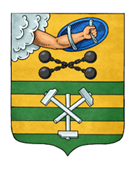 ПЕТРОЗАВОДСКИЙ ГОРОДСКОЙ СОВЕТ21 сессия 29 созываРЕШЕНИЕот 18 октября 2023 г. № 29/21-309О внесении изменений в Решение Петрозаводскогогородского Совета от 24.09.2009 № 26/33-666«О денежном содержании лиц, замещающихмуниципальные должности на постоянной основе,и муниципальных служащих в органах местногосамоуправления Петрозаводского городского округа»В соответствии со статьей 22 Федерального закона от 02.03.2007 
№ 25-ФЗ «О муниципальной службе в Российской Федерации», статьей 8 Закона Республики Карелия от 24.07.2007 № 1107-ЗРК «О муниципальной службе в Республике Карелия», статьей 2 Закона Республики Карелия 
от 12.11.2007 № 1128-ЗРК «О некоторых вопросах правового положения лиц, замещающих муниципальные должности в органах местного самоуправления в Республике Карелия», руководствуясь Указом Президента Российской Федерации от 28.09.2023 № 726 «О повышении окладов месячного денежного содержания лиц, замещающих должности федеральной государственной гражданской службы»,  Указом Главы Республики Карелия от 29.09.2023 
№ 65 «О повышении месячных должностных окладов Главы Республики Карелия, лиц, замещающих государственные должности Республики Карелия, и окладов денежного содержания государственных гражданских служащих Республики Карелия», Петрозаводский городской Совет РЕШИЛ: Внести изменение в Решение Петрозаводского городского Совета 
от 24.09.2009 № 26/33-666 «О денежном содержании лиц, замещающих муниципальные должности на постоянной основе, и муниципальных служащих в органах местного самоуправления Петрозаводского городского округа», дополнив пунктом 3.5 следующего содержания:«3.5. Увеличить размеры должностных окладов, установленных Положениями об оплате труда, в 1,055 раза с 1 октября 2023 года.Установить, что при увеличении должностных окладов, установленных Положениями об оплате труда, их размеры подлежат округлению до целого рубля в сторону увеличения.».Внести в Положение об оплате труда лиц, замещающих муниципальные должности в органах местного самоуправления Петрозаводского городского округа на постоянной основе, утвержденное Решением Петрозаводского городского Совета от 24.09.2009 № 26/33-666, следующие изменения:2.1. Подпункт 4.4.1 пункта 4.4 исключить.2.2. В абзаце первом подпункта 4.4.3 пункта 4.4 после слова «для» дополнить словами «Главы Петрозаводского городского округа,». Председатель Петрозаводского городского Совета                                       Н.И. ДрейзисВременно исполняющий обязанности Главы Петрозаводского городского округа                              И.С. Колыхматова